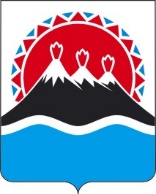 МИНИСТЕРСТВО ПО ДЕЛАМ МЕСТНОГО САМОУПРАВЛЕНИЯ И РАЗВИТИЮКОРЯКСКОГО ОКРУГА КАМЧАТСКОГО КРАЯ (Министерство по делам МСУ и развитию КО Камчатского края)ПРИКАЗВ соответствии с частью 3 статьи 22 Федерального закона от 27.07.2004 № 79-ФЗ «О государственной гражданской службе Российской Федерации» и частью 3 статьи 16 Закона Камчатского края от 20.11.2013 № 343 «О государственной гражданской службе Камчатского края»ПРИКАЗЫВАЮ:1.  Утвердить Перечень отдельных должностей государственной гражданской службы Камчатского края в Министерстве по делам местного самоуправления и развитию Корякского округа Камчатского края, исполнение должностных обязанностей по которым связано с использованием сведений, составляющих государственную тайну, при назначении на которые конкурс может не проводиться, согласно приложению к настоящему приказу.2. Настоящий приказ вступает в силу после дня его официального опубликования.Приложение к приказуМинистерства по делам местного самоуправления и развитию Корякского округа Камчатского краяПеречень отдельных должностей государственной гражданской службы Камчатского края в Министерстве по делам местного самоуправления и развитию Корякского округа Камчатского края, исполнение должностных обязанностей по которым связано с использованием сведений, составляющих государственную тайну, при назначении на которые может не проводиться конкурсЗаместитель Министра – начальник управления по развитию Корякского округа Министерства по делам местного самоуправления и развитию Корякского округа Камчатского края.Начальник отдела мониторинга и организационно-методической работы Управления по взаимодействию с органами местного самоуправления Министерства по делам местного самоуправления и развитию Корякского округа Камчатского края.[Дата регистрации] № [Номер документа]г. Петропавловск-КамчатскийОб утверждении Перечня отдельных должностей государственной гражданской службы Камчатского края в Министерстве по делам местного самоуправления и развитию Корякского округа Камчатского края, исполнение должностных обязанностей по которым связано с использованием сведений, составляющих государственную тайну, при назначении на которые конкурс может не проводитьсяМинистр[горизонтальный штамп подписи 1]Д.А. Прудкийот[REGDATESTAMP]№[REGNUMSTAMP]